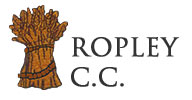 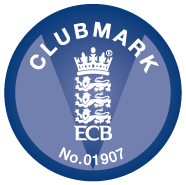 Ropley Cricket Club Committee Meeting – 6 September, 2018MINUTES AND ACTIONSPresent: David Burgess (chair), Anne Carter, Alex Ehrmann, Nick Gerrard, John Sutton.RefMinutes and ActionsLead1.Apologies: Karen Bennet, Frank Branagan, Jayne Forrest, Andrew Robson, Ed White2.Minutes of last meeting: were agreed to be an accurate record.3.Actions from last meeting – updates included in reports below.4.Secretary’s ReportPutting pitch to bed – AC confirmed this was to take place on Sunday 9 September, commencing 10.30hrs. At the same time the nets at the Vicarage Lane end would be taken down as there were no more home games outstanding.OSCA awards HCL – were taking place on Sunday 16 September. Andrew Morris had been nominated by the Club. In addition, Ropley All Stars Centre had been shortlisted in the ECB OSCAs category for 'All Stars Centre of the Year' for an outstanding 2018 programme. The presentations for the winners will be taking place at Lords on the 9 October.Funding women’s indoor cricket training – AC made a request on behalf of the women’s cricket manager for the committee to agree to cover the upfront payment for winter training indoor facility hire. The money will be recouped through the weekly subs paid by attenders. The committee agreed to the funding.Coach and umpire training funding – AC had agreed on behalf of the committee to the funding of Fiona Gray’s ECB Level 2 coach training totalling £250 and Martin Adams’ umpire training course totalling £40. The need for the additional coaching/umpiring capacity is due to the increase in size of the women’s squad. As usual Andrew Morris will be applying for funding for all coach training from Project 500 and /or the EHDC. Submission of averages to HCL - AC had organised this with all the captains and managers. The closing date for submissions is the 14 September.Final draft of GDPR Privacy Statement – AC had updated the final draft with the additions that AE had made at the previous meeting and then circulated to a number of the junior coaches and Nerys Wheeler. Responses were received from all and were favourable and no changes recommended. The Committee signed off the final draft which AC will circulate and upload onto the website.ACJFJFACAC5.Treasurer’s ReportJF had asked that AC mention again the ongoing issue related to collection of men’s subs as there were still 8 payments outstanding. DB requested the names of those with outstanding payments which AC said she would forward. AC to arrange for Chris Fuller to send an invoice for the use of Rotherfield Park ground.It was agreed that there would be a time limit placed on the payment of subs next year and as per AR’s email suggestion if the end of May date was not met, an additional £20 would be automatically added to the subs owed. This was proposed by AE and seconded by JS. The issue of subs was to be raised at the AGM.DB requested that AC ask JF for a copy of the accounts to be updated and circulated ready for the next meeting.ACAC/JFACJF/AC6.Fixture Secretary’s ReportElectronic scoreboard – JS had received an alternative and more favourable quote for the installation of the supporting posts. The total had finally come to £300 for the posts and £350 for the installation, with a further request that £100 be donated to charity. The committee chose the Rosemary Foundation. All that remains is for the electronic scoreboard to be fixed in place and wired.Sunday Games – Simon Jones had visited the club and spoken to a number of members including DB, JS, AE, Ian Goodwin about Sunday games in general as they appear to be a problem nationally. JS confirmed for the committee that in fact not as many games had been cancelled due to insufficient numbers as first thought; in fact, it had been rain that had the most impact on games. In his email AR had written that he hoped the games would continue as they were fun and a great way of bringing on the junior players. JS7.Clubmark Officer ReportAdult incident reporting – AR had circulated the new adult incident form and uploaded a copy onto the website.Development Plan – On AR behalf, AC circulated a copy of the key issues that had been received in response to AR’s request from the committee, coaches and managers. Comments were made by the committee and AC will forward an amended version to AR in preparation for presentation at the AGM. AR/AC8.Club Welfare Officer ReportAC reported that all those with roles identified by the ECB had received DBS clearance expect one club member for whom there had been problems with the IT system. AR volunteered his support and would arrange a date to meet prior to the next meeting.AR9.Ropley Sports and Social Cricket Representative ReportAC said that the next meeting had been moved back to 13 September so there was nothing to report.AC10.Women’s Cricket Chairman ReportDB offered his congratulations to the women’s cricket team on their success this season. AE was not yet sure in which division the Ropley teams would be, as it depended on the structure next year. AE confirmed that the squad was growing and growing. Consequently, there was a commitment to put out two teams for the indoor winter season, one was a competitive team at Fleming Park and the other was a developing team at Dummer. In view of this, two managers and two captains had been appointed. Next season there would also be two outdoor teams.AE had been appointed as the Ropley Women’s and Girl’s Development Officer as well as continuing her role within the HCL Women’s subcommittee. RCC now had under 11, 13,16 (likely to be on a Weds) teams and the under 16s want to play with the women. Helen Smith leads on organising the friendly games.The Headley Women’s team had just folded and their captain plus one other player had been asked to join Ropley.Due to the increasing number of women’s and girls’ teams it was agreed when the Ropley ground was not available their games would be played at Rotherfield Park. 11.Cricket ReportsNone were submitted.12.Activities and Events Secretary ReportPlanning was to commence with FB for the Awards presentation evening on the 3 November. FB/AC13.AOBWatercress Festival – JS confirmed that support at the Watercress Festival had generated a circa £200 payment to RCC.Ground Management – DB and JS were to meet prior to the next committee meeting to discuss. 14.Date and time of next meeting: 19.30hrs, Thursday, 1 November, 2018 in the Pavilion.All